n.  43A21 – del  22/ 04 /2021Alle Società di Artistico F.V.G.									Al Presidente Reg. F.I.S.R. 								Ai Delegati Territoriali di Go / Pn / Ts / Ud								Al C.U.G. –  F.V.G.			      					Al G.T.S.  –  F.V.G. Oggetto: Campionato Regionale F.I.S.R. - 2021 – Fase 9° - Singolo cat. Allievi Regionali A e B – Divisione Nazionale  D  (m) – Coppia artistico cat. Allievi Reg.Con la presente si trasmette in allegato il programma dettagliato Campionato Regionale in oggetto. VIETATO L’ACCESSO AL PUBBLICO sarà consentito l’accesso solo esclusivamente agli atleti e n. 2 tecnici, ( di cui uno coprirà anche il ruolo di dirigente di societa’) in delega.L'ATLETA DOVRA' SEMPRE RIMANERE NELLA POSTAZIONE DEDICATA.Le classifiche saranno pubblicate sui siti nazionale www.fisr.it  ; e regionale www.fisrfvg.it Causa problemi diffusione virus il palazzetto non sarà riscaldato.Premiazioni: solo il podio con le medaglie della FederazioneSeguirà invio protocollo COVID 19.Quota di partecipazione per organizzazione della gara (per coprire le spese medico) Euro 6,00  ad atleta che le società verseranno attraverso bonifico entro MARTEDI 27 APRILE alla società :Conto corrente intestato a : A.S.D. PATTINAGGIO ARTISTICO PIERIS IBAN     IT62V0890364670000000163315CAUSALE: Contributo organizzazione Campionato Regionale FISR fase° 9 – Pieris 2 Maggio 2021Di seguito il programma delle fase n. 9: Domenica 2 Maggio a Pieris (GO) Si ringrazia per la cortese attenzione e si porgono i più distinti saluti.Consigliere Reg. Artistico F.I.S.R. FVG                                                                            Consigliere Supplente Artistico F.I.S.R. FVG               Paola Zanuttini                                                                                                                                Angelo Damiani     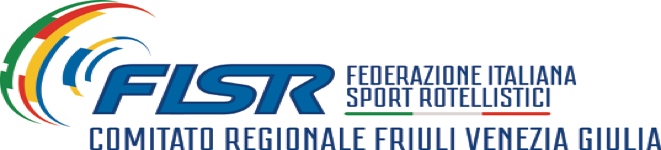 PROGRAMMA MANIFESTAZIONEConsigliere Reg. Artistico F.I.S.R. FVG                                                                            Consigliere Supplente Artistico F.I.S.R. FVG               Paola Zanuttini                                                                                                                                Angelo Damiani           TIPO MANIFESTAZIONE:CAMPIONATO REGIONALE FISR FVGCAMPIONATO REGIONALE FISR FVGCAMPIONATO REGIONALE FISR FVGDATA02 MAGGIO 202102 MAGGIO 202102 MAGGIO 2021SOCIETA’ ORGANIZZATRICECOD.165A.S.D. PATTINAGGIO ARTISTICO PIERISPROGRAMMA  N° PROGRAMMA  N° PROGRAMMA  N° 9LOCALITA’:LOCALITA’:LOCALITA’:PIERIS (GO)  2 Maggio 2021PIERIS (GO)  2 Maggio 2021PIERIS (GO)  2 Maggio 2021PIERIS (GO)  2 Maggio 2021PIERIS (GO)  2 Maggio 2021MATTINA  MATTINA  RITROVO  ORE :  RITROVO  ORE :  RITROVO  ORE :  9.009.00INIZIO GARA ORE:INIZIO GARA ORE:INIZIO GARA ORE:INIZIO GARA ORE:9.30SPECIALITA’SPECIALITA’SPECIALITA’SPECIALITA’SPECIALITA’N° AT.N° AT.MFCATEGORIACATEGORIACATEGORIAGARA SINGOLO LIBEROGARA SINGOLO LIBEROGARA SINGOLO LIBEROGARA SINGOLO LIBEROGARA SINGOLO LIBERO3030327ALLIEVI REG.A ALLIEVI REG.A ALLIEVI REG.A POMERIGGIO  POMERIGGIO  RITROVO  ORE :  13.3013.30INIZIO GARA ORE:INIZIO GARA ORE:INIZIO GARA ORE:INIZIO GARA ORE:14.00SPECIALITA’SPECIALITA’SPECIALITA’N° AT.N° AT.MFCATEGORIACATEGORIACATEGORIAGARA SINGOLO LIBEROGARA SINGOLO LIBEROGARA SINGOLO LIBERO242424ALLIEVI REG. BALLIEVI REG. BALLIEVI REG. BGARA SINGOLO LIBEROGARA SINGOLO LIBEROGARA SINGOLO LIBERO333DIVISIONE NAZ. DDIVISIONE NAZ. DDIVISIONE NAZ. DGARA COPPIA ARTISTICOGARA COPPIA ARTISTICOGARA COPPIA ARTISTICO11ALLIEVI REG.ALLIEVI REG.ALLIEVI REG.IMPIANTO INDIRIZZOVia Anna Frank n. 15 – PIERIS (GO)ViaVia Anna Frank n. 15 – PIERIS (GO)ViaVia Anna Frank n. 15 – PIERIS (GO)ViaVia Anna Frank n. 15 – PIERIS (GO)ViaFONDO E MISURETIPO FONDOCEMENTO QUARZATOMISURE20X40RESPONSABILE MANIFESTAZIONENOMINATIVOBARBIERI ANDREACELL.3458710751ESTRAZIONE ENTRATA IN PISTA26 APRILEL26LUN2626EDISEDE RESIDENZA CONSIGLIERE ARTISTICO - CORNO DI ROSAZZO (UD)  - VIA JUDRIO N. 10   RESIDENZA CONSIGLIERE ARTISTICO - CORNO DI ROSAZZO (UD)  - VIA JUDRIO N. 10   DEPENNAMENTI ENTRO E NON OLTRE IL(Da comunicare via mail)25 APRILEDEPENNAMENTI ENTRO E NON OLTRE IL(Da comunicare via mail)artistico@fisrfvg.it   e   giuseppinabonutti@gmail.com artistico@fisrfvg.it   e   giuseppinabonutti@gmail.com CONSEGNA MUSICHE entro il29 APRILEMAIL SOCIETA’pattinaggiopieris@gmail.compattinaggiopieris@gmail.comFORMATOMP3MP3